Ideas for Granelli class pupils for the week beginning 18.05.20Hi there,I hope you and your families are all continuing to stay healthy during these tricky times. Here are some more suggested activities/songs you could try at home with the pupils. It is entirely up to you, as usual there is no pressure to do them.  These ideas are merely a suggestion.  The topic for this summer term is Animals.SongsAlice the CamelHow much is that doggy in the window?The hungry caterpillar song: https://www.youtube.com/watch?v=_tUBBh4QzTULiteracyRead The Very Hungry Caterpillar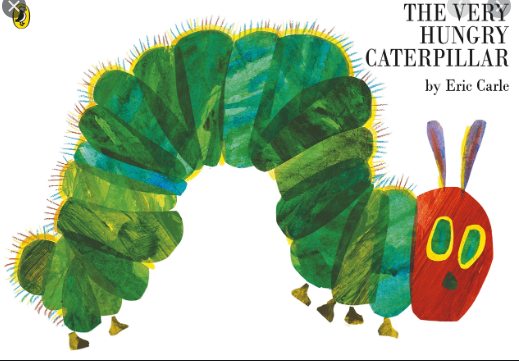 PhonicsThe best thing to do is to continue to reinforce the following sounds: satpinmdgockeurhbfljvwx and the tricky words: I, to, go, into, the, no, he, sheSongs: Jolly Phonics action songhttps://www.youtube.com/watch?v=1Qpn2839KroTricky words song: https://www.youtube.com/watch?v=TvMyssfAUx0Another suggestion is: https://www.youtube.com/watch?v=D-cOuO5jGKoMaths Look for 2D shapes around the home.  If you have cutters, you could make play dough shapes.  Plastic cups could be used to cut circles.Have a look at the CBBC shape song: https://www.youtube.com/watch?v=RRiWpCfp75gAnd Jack Hartmann: https://www.youtube.com/watch?v=beTDz9HSNOMHave fun and stay safe! Any questions feel free to email and ask!jfrench@parklane.cheshire.sch.uk